Сценарий  развлечениядля детей младшего дошкольного возраста«Сделай первый шаг к победе – делай гимнастику по утрам!»  Подготовила и провела: Шатских Л.И., инструктор по физической культуре.Цель: формирование двигательных навыков через приобщение детей к Олимпийскому движению.  Дети в спортивной форме входят  в  зал. Построение.  Инструктор по физической культуре: Сегодня у нас будет прогулка  необычная, она будет спортивная.  Так как вся страна следит за соревнованиями в Сочи.  Мы пойдем в лес  и проверим,  как  занимаются физкультурой звери. Ребята, а вдруг наши звери не умеют  делать гимнастику по утрам, мы их научим?      (ответы детей) Дети:    Под музыку ходьба по залу. Имитация: ходьба на лыжах, бег на коньках. Инструктор по физической культуре:  Вот мы с вами и в лесу.  Посмотрите дети, сколько снега. Ребята, давайте пойдём дальше. А кто это нас встречает?     Талисман  Олимпийских Игр в Сочи 2014-  Белый  Медведь. 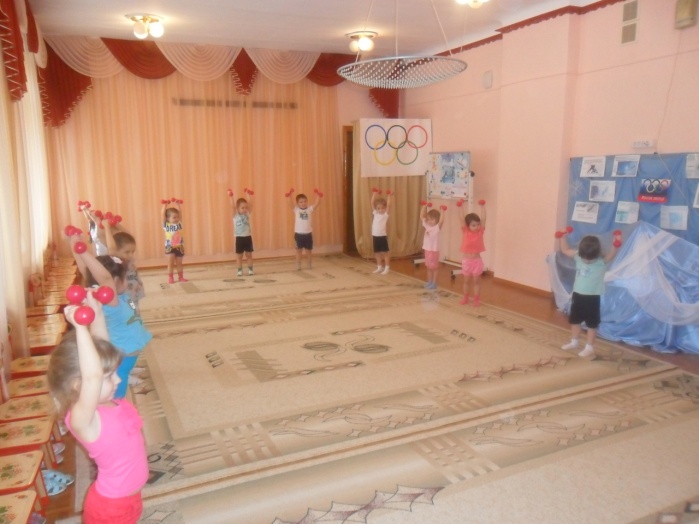  Белый  Медведь: Здравствуйте, ребята! Вместе  сделаем  зарядку? Да! Под музыку Белый  Медведь показывает движения, а все дети повторяют.   Инструктор по физической культуре:  Спасибо. А сейчас давайте с вами поиграем.Проводится подвижная игра: «Снежки  - сосульки» Дети под музыку имитируют игру в снежки ,  без музыки – «сосульки», стоят  руки вверх.Инструктор по физической культуре: молодцы  дети.   Дети: Под музыку ходьба по залу. Заканчивается музыкаИнструктор по физической культуре: мы с ребятами пришли в гости и увидели, какой Медведь сильный, смелый и большой!  А может, ты с нами проведешь свою игру. Белый  Медведь:   Конечно, поиграю.Проводится подвижная игра: «У медведя в лесу…»Дети идут со словами:У медведя в  лесуСнег для снежков беру,А медведь не спит,Всё на нас глядит.Веточка обломится,Медведь за нами гонится!Дети  убегают от него на свои места.Инструктор по физической культуре::   Спасибо, Миша,  за игру, нам всем очень понравилось, а  пойдём с нами  дальше  может     быть ещё кого –нибудь  встретим.Белый  Медведь :    С удовольствием! Дети: Под музыку ходьба по залу.Встречается Олимпийский  Зайка.                          Раз-присядка, два-прыжок                    И опять присядка                    А потом опять прыжок                    Чья это зарядка? Дети:  Зайка!Инструктор по физической культуре:       Здравствуй Зайчик, мы с ребятами пришли к вам в гости, чтоб проверить делаете  вы гимнастику по утрам    или нет. Вот Миша  уже сделал.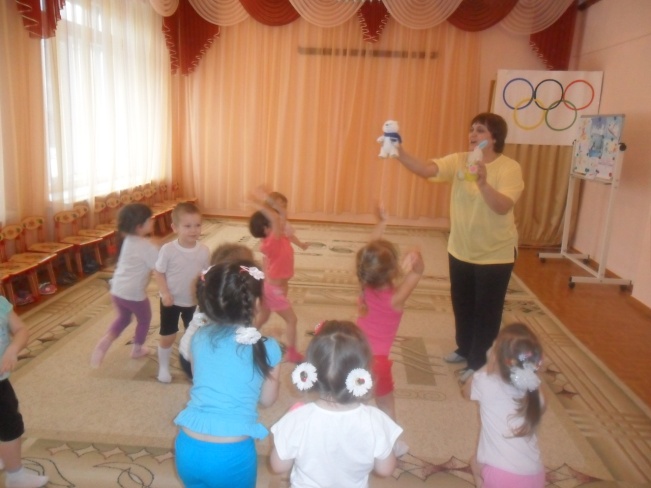  Олимпийский  Зайка.  И я конечно тоже делаю, посмотрите какие у меня сильные ноги. Да я вам сейчас   покажу, повторяйте все за мной!             Под музыку заяц показывает движения, а все дети повторяют.Инструктор по физической культуре: Спасибо Зайчик, видим, что и ты делаешь зарядку, а может ты       тоже с нами поиграешь?Олимпийский  Зайка.     Да, поиграю!  Ребята, а  скажите кого больше всех на свете я боюсь?          (ответы детей)            Конечно волка!Проводится подвижная игра: «Зайки скачут…»Дети скачут со словами: Зайки скачут скок, скок                                          Слушают, (имитируют)                                        Не идёт ли ВОЛК?                                            Волк идёт!          Дети  убегают от волка  на свои места. Инструктор по физической культуре: Ну вот, ребята мы  сходили в гости и увидели, что даже звери делают по утрам гимнастику и ведут здоровый образ жизни!!!Поэтому  их выбрали символами Олимпийских игр.  Олимпийский  Зайка:      Если хочешь быть умелым,                                          Ловким быть и очень смелым.                                          Научись любить зарядку,                                        Движения делать по порядку.Инструктор по физической культуре: А теперь пора прощаться,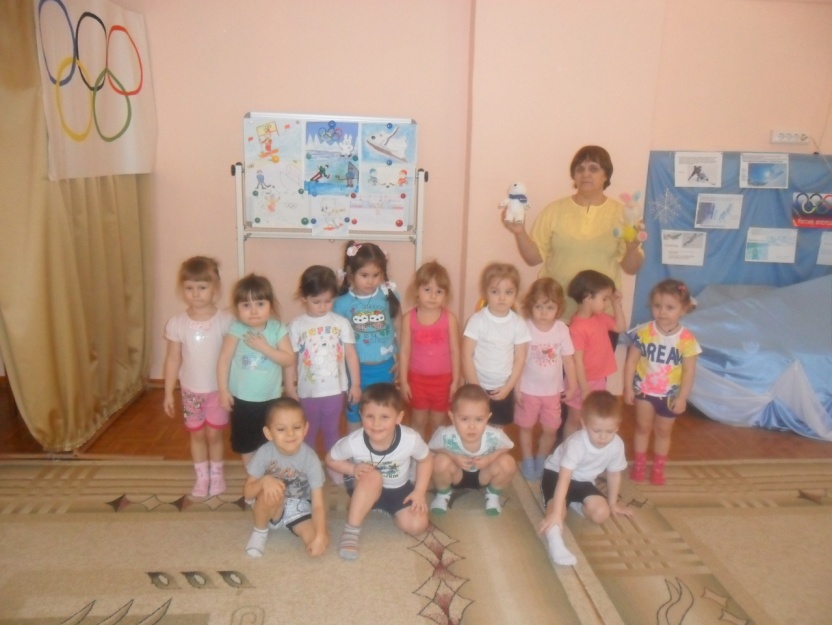  вам желаю закаляться,  не болеть,  не унывать, физкультурниками стать!